LE VOCABULAIRE DU FORMATEUR (CARTE MENTALE 3)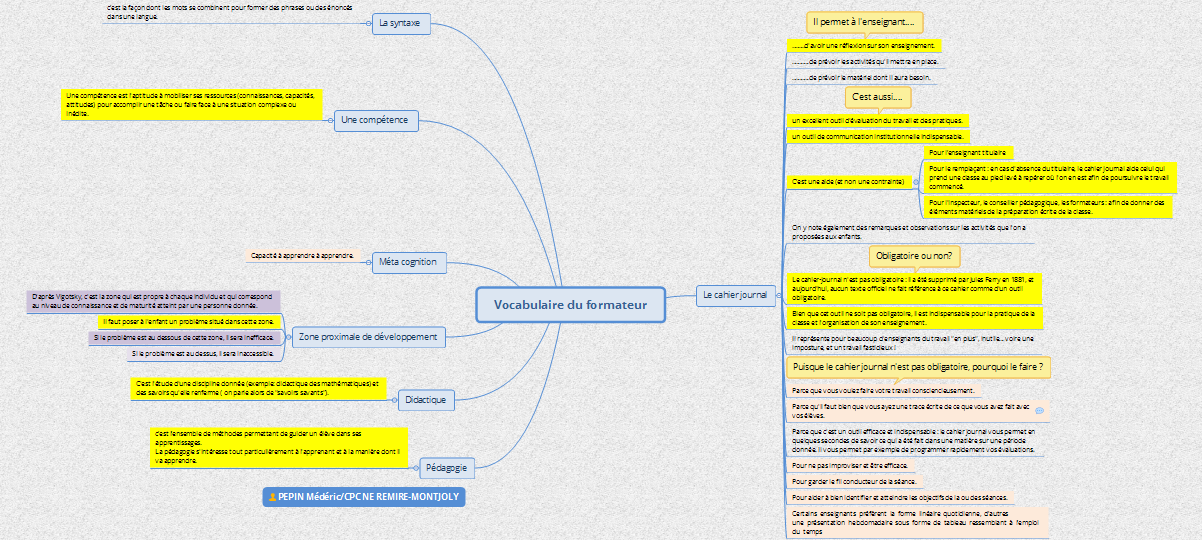 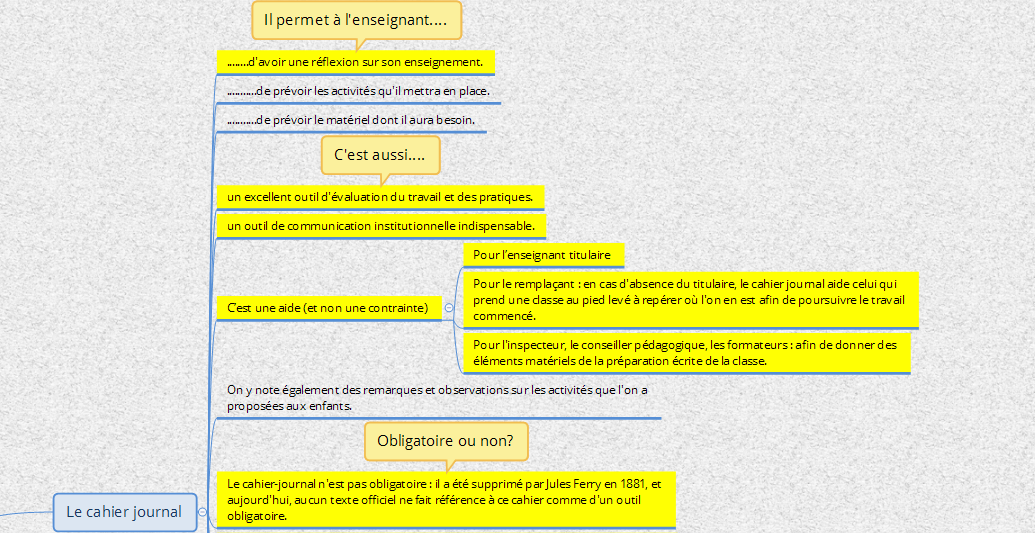 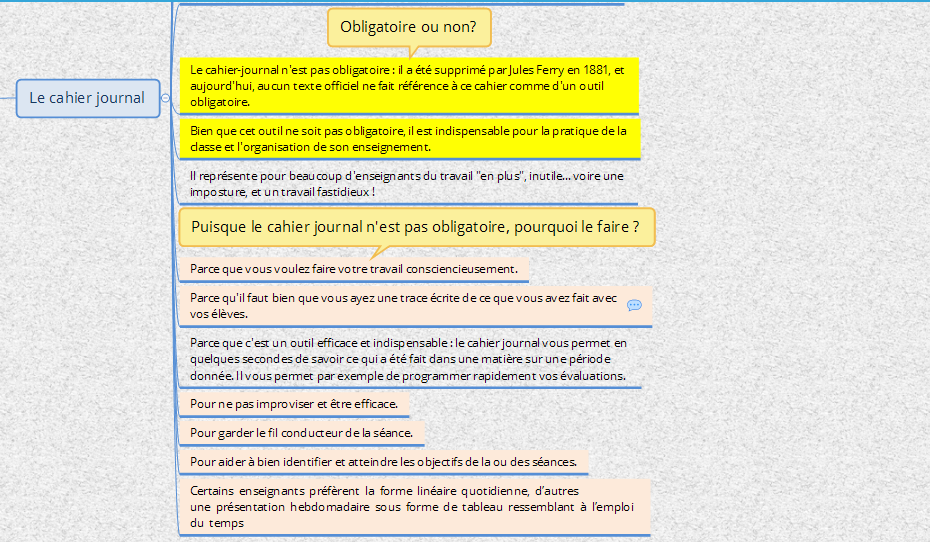 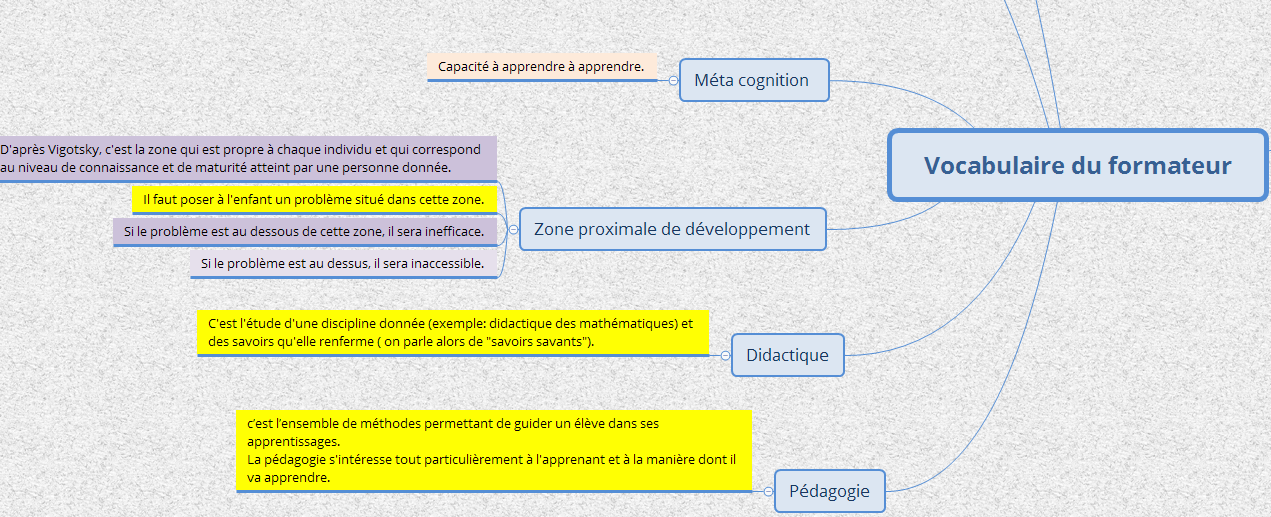 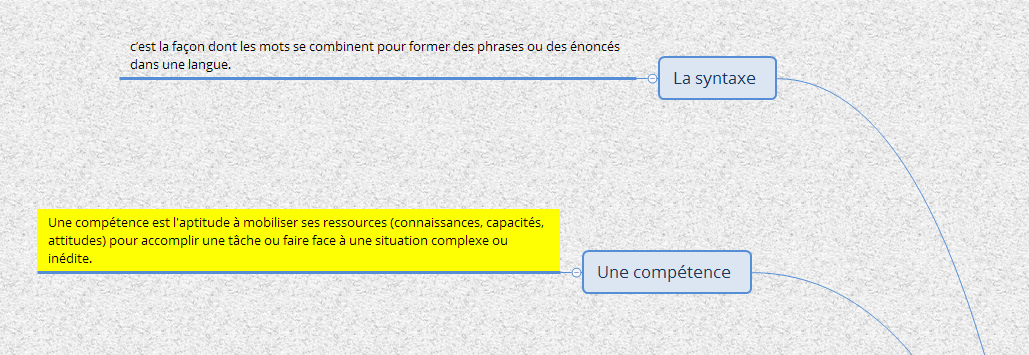 